News!You can now keep in touch with your class on our new blog! https://pooles-park-primary-school.j2bloggy.com/ All you have to do is log in using your long LGFL username and password and click on ‘view’. Once there, find Year 6 and add a comment to let us all know what you’ve been up to. Your comments will be checked by Miss John and then approved for everyone to see and reply to. We’d love to know how you are going so please give it a try! If you don’t have your LGFL password email admin@poolespark.islington.sch.ukLiteracyThis week, your Literacy learning will focus on Grammar.  We will be revising the different types of tenses through sentence work.  https://www.theschoolrun.com/what-is-verb-tenseWrite an example of each tense type about the pictures in each activity box. Remember to use correct punctuation!SpellingsPractise spellings from list 2. Use your neatest handwriting to write them in sentences.https://www.twinkl.co.uk/resource/t-he-129-home-educators-spelling-lists-year-6-summer-1ReadingOxford Owl have free e-books available - just ask an adult to create a free log in and you’ll have access to hundreds of books!https://www.oxfordowl.co.uk/for-home/find-a-book/library-page/?view=image&query=&type=book&age_group=Age+9-11&level=&level_select=&book_type=&series=#Writing Have a go at writing up an instruction manual, using this link to help you https://www.bbc.co.uk/bitesize/topics/z2yycdm/articles/zws9tv4. You could write instructions for a robot on how to tidy up your bedroom or how to make your breakfast! Remember to use imperative verbs and time conjunctions.MathsPlease use the White Rose Maths resources where you will find daily activities and videos to support. The learning is organised in weeks. Please continue with Week 2: https://whiterosemaths.com/homelearning/year-6/In Year 6, the expectation is that children can recall all of their times tables up to and including 12. Use this website to help you practise:https://www.timestables.co.uk/ ScienceRe-watch the video from last week explaining how fossils are formed? How much did you remember?  Look at the following website: https://science.lovetoknow.com/understanding-science/explaining-fossils-kids
     -Can you explain the difference between mould and cast fossils, whole animal fossils and petrified wood?     - Create a mind-map explaining the ‘what’, ‘where’, ‘how’ and ‘when’ of fossils.     -What do you think fossils are important? What do they tell us? Topic - Amazing Americas. This week, your task is to learn about lines of longitude and latitude.  Watch this video and complete the quiz: https://www.bbc.co.uk/bitesize/topics/zvsfr82/articles/zd4rmfrThe Equator is at the centre of the lines of latitude and is at 0° latitude. Anything lying south of the Equator is in the Southern Hemisphere and is labelled °S. Anything lying north of the Equator is in the Northern Hemisphere and is labelled °N. The North Pole is 90° N and the South Pole is 90° S. The line labelled 0° longitude is called the Prime Meridian or the Greenwich Meridian and runs through London. Anything lying east of the Greenwich Meridian is in the Eastern Hemisphere and is labelled °E. Anything lying west of the Greenwich Meridian is in the Western Hemisphere and is labelled °WTask:Try to name 5 countries in the Southern Hemisphere and 5 in the Northern Hemisphere.Which countries (if any) are in both hemispheres?Which country has the most time zones?P4CWatch the following video: https://www.literacyshed.com/monkey-syphony.html
Can you write a list of questions on slips of paper about the video?
You can now sort these questions into closed questions (ones which have a specific answer) and open questions (ones you could argue have many answers).
For example, a closed question might be: 
      ‘What musical instrument were they playing?’
An open question might be:
      ‘Why did the monkey in the suite decide to play with the monkey who was cleaning?’ Keep hold of your answers for next week! ComputingDomain extensions are the letters at the end of a website address, for example ‘.co.uk’ or ‘.com ‘. As part of digital literacy learning, your task is to find out what the first 6 domain extensions were! See if you can find an example of a real (and trusted!) website with each of the 6 original domain extensions. PSHEDownload a timetable to help plan out your activities for the week. These can be found on the school website under ‘Borrow Box’: https://poolespark.com/home-learning-and-other-resources/(You could always start off your day with an exercise video from Joe Wicks! Don’t forget to include lots of fun activities as well!) Activity 1: Activity 2:Activity 3:Present TenseSimple present Present progressive (continuous)Present perfect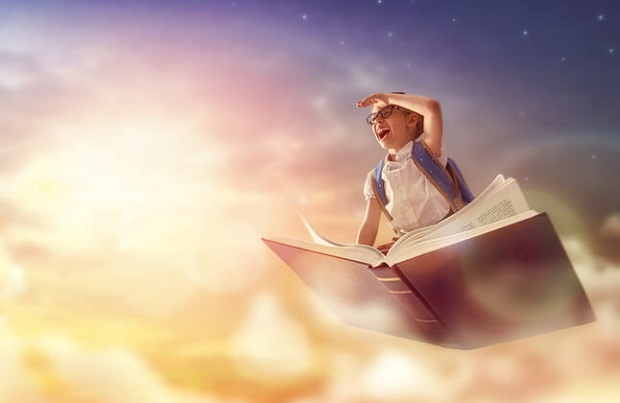 Examples:He flies.He is flying.He has flown.Past TenseSimple pastPast progressive (continuous)Past perfect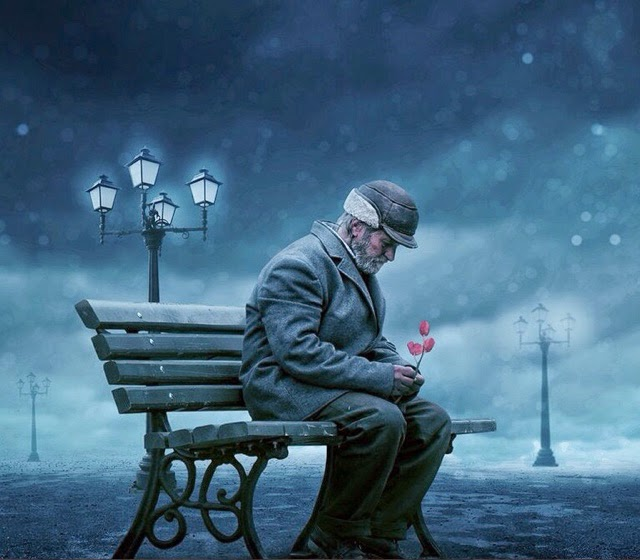 He cried.He was crying.He had cried.Future TenseSimple futureFuture progressive (continuous)Future perfect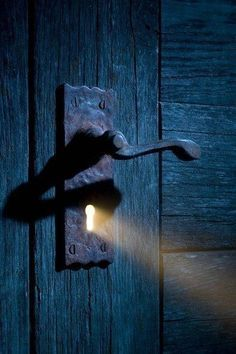 She will open the door.She will be opening the door.She will have opened the door.NS: Extend your sentences using subordinate clauses e.g. In complete disbelief, he flies through the scattered clouds.NS: Extend your sentences using subordinate clauses e.g. In complete disbelief, he flies through the scattered clouds.NS: Extend your sentences using subordinate clauses e.g. In complete disbelief, he flies through the scattered clouds.